Objet : Formation sur l’hygiène et la sécurité au laboratoireConjointement, les inspections pédagogiques régionales de physique-chimie, de SVT et de BGB, le service santé et sécurité au travail (SST) et le service médical des personnels proposent une demi-journée de formation sur le thème : Risques et sécurité au laboratoire et en travaux pratiquesCette formation est destinée aux personnels enseignants titulaires et contractuels ainsi qu’aux personnels de laboratoire, titulaires et contractuels.Les dates et lieux des regroupements sont indiqués dans le tableau suivant : Nous disposons de 135 places au total pour les animations de cette année, soit 45 places par groupe. Nous vous remercions de procéder à l’inscription, selon vos besoins, d’un ou deux personnels de laboratoire (stagiaire, titulaire ou contractuel) de votre établissement et/ou d’un ou deux personnel(s) enseignant(s) de physique chimie, SVT ou BGB de votre établissement, au plus tard le 31 janvier 2024. Pour ce faire, une campagne d’inscriptions collectives est ouverte dans GAIA « responsable » du 19 janvier au 31 janvier 2024 : Identifiant du dispositif : 23A0240017Numéro du module : 70581Les personnels enseignants et de laboratoires concernés ne peuvent pas procéder à leur propre inscription.Vous veillerez à inscrire les personnels dans le groupe (01, 02 ou 03) qu’ils auront choisi.En cas de difficultés lors de l’inscription, vous pouvez prendre contact avec Marie-Dominique VALS à l’École académique de la formation continue au 01 57 02 65 41.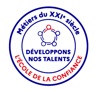 LieuDate – HorairesGroupeLycée de Cachan CACHAN 13 mars 2024 de 14h à 17h01Lycée Emilie Brontë LOGNES27 mars 2024 de 14h à 17h02Lycée Paul Eluard SAINT-DENIS03 avril 2024 de 14h à 17h03